Cheney School Freshers’ Day 24 24 June 2019How do I use my Private Study Period?Start the Summer Bridging Work for each of your subjects (school website)Sign up for the Pre-University Skills course on Futurelearn, a six-week, certified UEA course: https://www.futurelearn.com/courses/preparing-for-uniDownload, save & read the specs for each of your subjects (links are on the Summer Bridging Work)Find out more about and sign up for DofE GoldSign up for your VolunteeringMeet your SSLT and find out how to get involvedMeet some Year 12s and find out what Sixth Form is really likeFind out more about ApprenticeshipsMeet the school nurse and find out about what support we can give youConfirm your contact informationWelcome to Cheney School Sixth Form Freshers’ Day 2019We are delighted to welcome you to our Freshers’ Day. The next two years are an important stage in your life and we look forward to working with you to make sure you achieve your best and make the right decisions about what you go on to do after Sixth Form. Over the course of today, we hope that you will get a good flavour of what it’s like to be a part of the Sixth Form and what life will be like for you over the next two years. You’ll have the chance to meet subject staff, the Sixth Form Super Tutors, the Sixth Form mentors – the whole Sixth Form team. Please ask them any questions you may have – everyone is here to help! It is incredibly important to us that you feel welcome, and above all, happy at Cheney. Sixth Form is a challenge but if you take all the amazing opportunities available to you, it promises to be some of the best years of your life. We have a real ‘family’ atmosphere in the Sixth Form and we think you’ll agree it is a great place to be.We hope that you enjoy today and we look forward to seeing you again in September.Best wishes,Ms Hackett		Dr Rayment		Ms GreenbankMr Gimson		Dr Casson		Ms PatelMs Warbrick		Ms Jackson		Ms BerryMs Loring					Ms MortimerMrs BroomTelephone: +44 (0) 1865 755306Email:  sixthform@cheney.oxon.sch.ukThe Sixth Form Team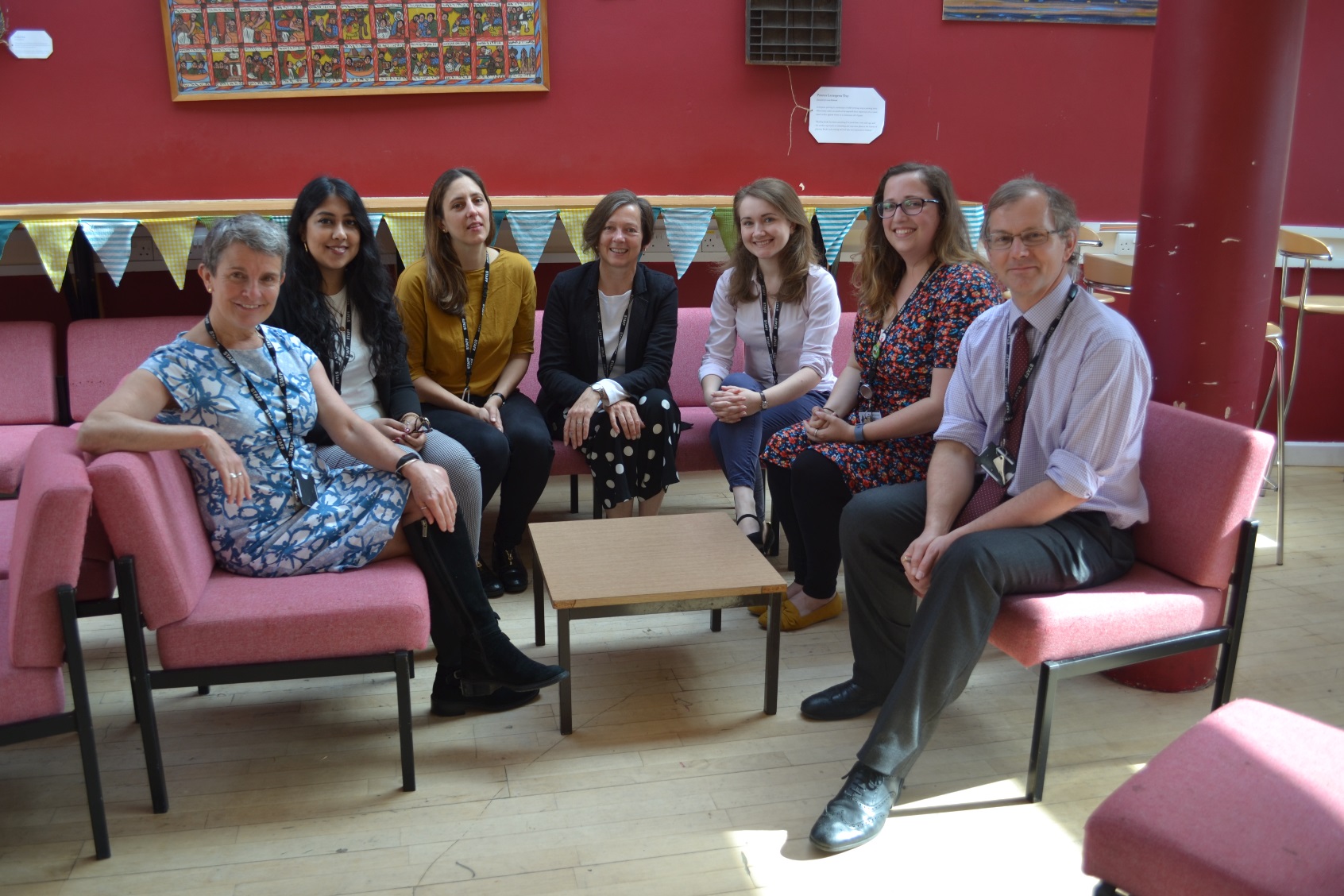 Ms Warbrick (Pastoral Leader), Ms Patel (Super Tutor), Ms Mortimer (Super Tutor), Ms Hackett (Head of Sixth Form), Ms Greenbank (Super Tutor), Ms Berry (Super Tutor), Mr Gimson (Super Tutor) 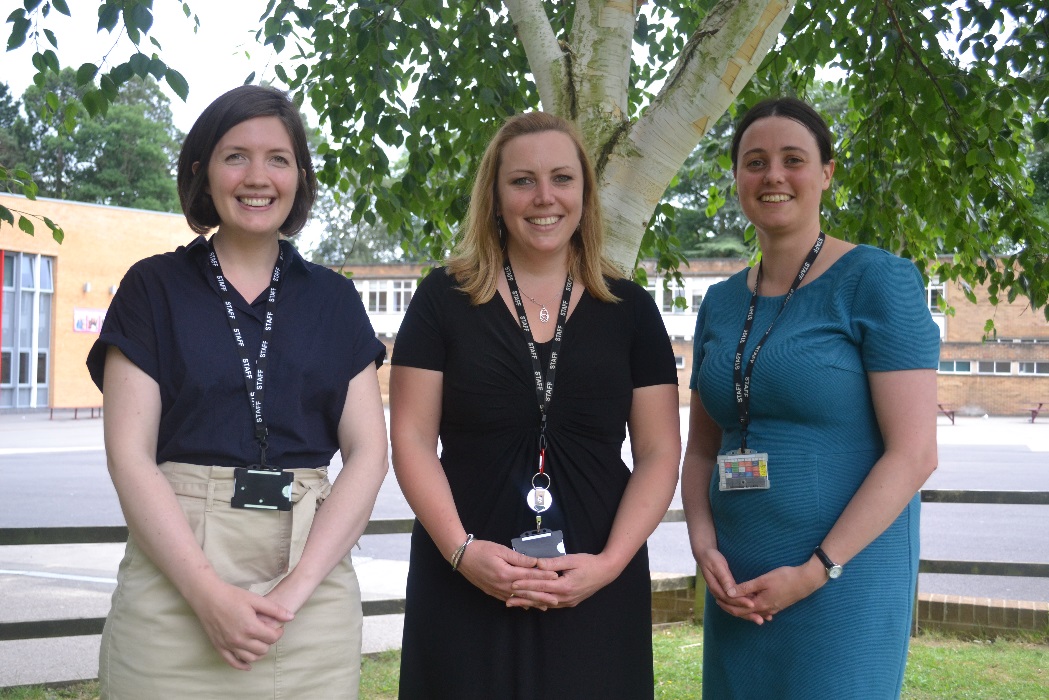 Dr Rayment (Deputy Head of Sixth Form), Ms Jackson (Mentor), Dr Casson (Mentor)Please come and speak to any of us today if you have any problems, concerns, questions or comments.Key DatesReminder: the school day will be 8.30am-3.10pm for Term 1 of Year 12. Further freedoms will be introduced gradually from Term 2.	9.00-9.15amRegistrationSixth Form TeamAssembly Hall9.15-10.00amWelcome AssemblySixth Form TeamAssembly Hall10.00-10.30amBreak – please use L1 and L2 as your year areas.Break – please use L1 and L2 as your year areas.Break – please use L1 and L2 as your year areas.10.30-11.30amPeriod 2 Option A Teacher Option A Room 11.35-12.35pmPeriod 3Option B Teacher  Option B Room12.35-1.05pmLunch – please use L1 and L2 as your year areas.Lunch – please use L1 and L2 as your year areas.Lunch – please use L1 and L2 as your year areas.1.05-2.05pmPeriod 4 Option C Teacher Option C Room 2.10-3.00pmPeriod 5 Option D Teacher  Option D Room 3.00-3.30pmPlease join us for some refreshments and a game of rounders!Please join us for some refreshments and a game of rounders!Please join us for some refreshments and a game of rounders!3.30-4.00pmTwilight Twilight TeacherTwilight Room Any other commentsDateEventThursday 22 AugustGCSE Results Day – please confirm your Sixth Form plansFriday 23 AugustLast day to confirm your Sixth Form plans (Library)Monday 2 September, 8.30amTerm 1 Starts: Year 12 – Bright Futures (Register in the Sixth Form) AreaThursday 12 SeptemberMeet the Tutors eveningFriday 13 SeptemberFinal date for submission of Summer Bridging WorkWeek beginning 21 OctoberShort report home23 OctoberTerm 1 Ends4 NovemberTerm 2 Starts13 NovemberYear 12 Information Evening19 December Term 2 Ends7 January Term 3 Starts7 Jan – 10 JanYear 12 Mock Exams: off timetable (some students may have exams the following week, but will not be on study leave)14 February Term 3 Ends24 FebruaryTerm 4 Starts3 MarchCareers Convention evening 4 MarchSixth Form Conference (day time)11 MarchUCAS information evening12 MarchTrip to Brunel University for UCAS Convention3 AprilTerm 4 Ends20 AprilTerm 5 Starts22 MayTerm 5 Ends1 JuneTerm 6 Starts1 June – 5 JuneYear 12 UCAS Predictor Exams8 June – 12 JuneYear 12 Work Experience25 June Parents’ Evening17 JulyEnd of School Year